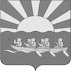 МУНИЦИПАЛЬНОЕ БЮДЖЕТНОЕ ОБЩЕОБРАЗОВАТЕЛЬНОЕ УЧРЕЖДЕНИЕ«ЦЕНТР ОБРАЗОВАНИЯ СЕЛА ИНЧОУН»График проведения оценочных процедур, промежуточной аттестации обучающихся за 2021/2022 учебный год (изменения утверждены приказом по МБОУ «Центр образования с. Инчоун» от 14.02.2022 № 23)*Изменения внесены в соответствии с приказом Департамента образования и науки Чукотского автономного округа от 20.01.2022 № 01-21/47 «Об организации и проведении НОКО и ВПР на территории ЧАО в 2022 году» и письмом от 03.02.2022 № 411/03-6 «О вопросах ведения журналов успеваемости и выставления отметок по результатам промежуточной аттестации»КлассПредметДатаФорма1Готовность первоклассников к школе 12.11.2021Региональный мониторингРусский язык06.04.2022НОКОМатематика20.04.2022НОКООкружающий мир27.04.2022НОКО2Русский язык2 неделя мая 2022 Контрольный диктант2Литературное чтение2 неделя мая 2022Диагностическая работа2Математиака 2 неделя мая 202Диагностическая работа2Окружающий мир3 неделя мая 2022 Групповой учебный проект2Английский язык2 неделя мая 2022 Диагностическая работа (аудированиее, говорение, чтение, письмо)2Чукотский язык2 неделя мая 2022 Диагностическая работа2ИЗО, музыка, технология 3 неделя мая 2022 Комплексная диагностичекая работа2Физическая культура2 неделя мая 2022Контрольные нормативы3Русский язык2 неделя мая 2022 Контрольный диктант3Литературное чтение2 неделя мая 2022 Диагностическая работа3Математиака 2 неделя мая 2022 Диагностическая работа3Окружающий мир3 неделя мая 2022 Групповой учебный проект3Английский язык2 неделя мая 2022 Диагностическая работа (аудированиее, говорение, чтение, письмо)3Чукотский язык2 неделя мая 2022 Диагностическая работа3ИЗО, музыка, технология2 неделя мая 2022 Комплексная диагностичекая работа3Физическая культура3 неделя мая 2022 Контрольные нормативы4Русский язык16.03.2022ВПР 4Литературное чтение2 неделя мая 2022Диагностическая работа4Математиака 25.03.2022ВПР 4Окружающий мир27.04.2022ВПР (групповой проект *)4Английский язык2 неделя мая 2022Диагностическая работа (аудированиее, говорение, чтение, письмо)4Чукотский язык2 неделя мая 2022 Диагностическая работа4ИЗО, ОРКСЭ, музыка, технология3 неделя мая 2022 Индивидуальный учебный проект4Физическая культура 2 неделя мая 2022Контрольные нормативы